Кулер для воды Aqua Work 0.7-LKR белыйНапольный кулер Aqua Work 0.7-LKR - аппарат без системы охлаждения, только нагрев до 90-96 градусов и вода комнатной температуры из синего краника *, хорошая замена и ручной помпе и электрическому чайнику.Миниатюрные для напольного водного диспенсера габариты, аккуратный внешний вид, в нижней части корпуса - небольшой встроенный шкафчик на 10 литров с полупрозрачной дверцей.Высота корпуса модели Aqua Work 07-LKR - 855 мм, т.е. ниже традиционных для напольных кулеров габаритов - около 1 метра.Данный аппарат производится и собирается в России.* Из-за расположенного рядом с распределительной емкостью работающего на нагрев бака допускается подача из синего краника первых 150-200 мл воды с температурой на несколько градусов выше комнатной.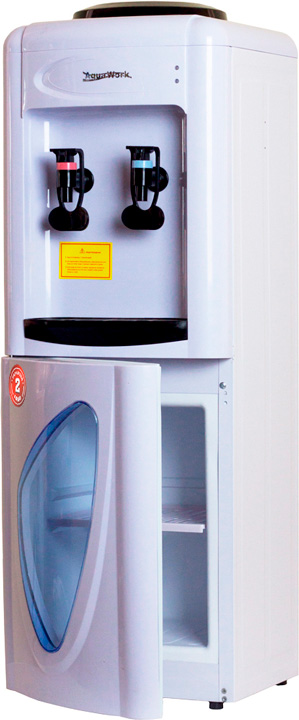 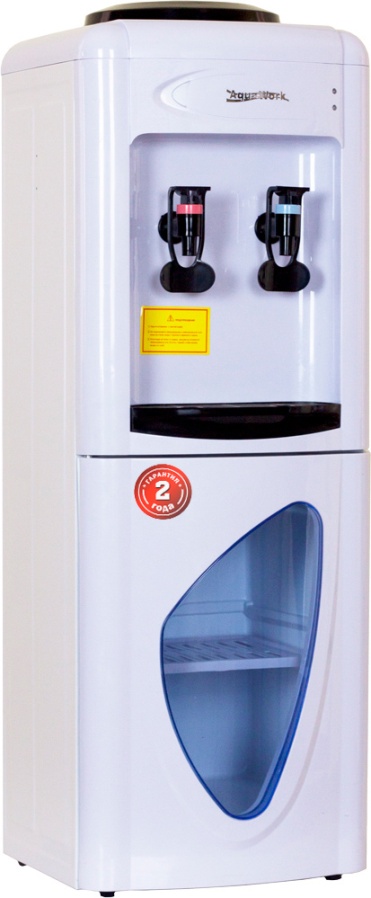 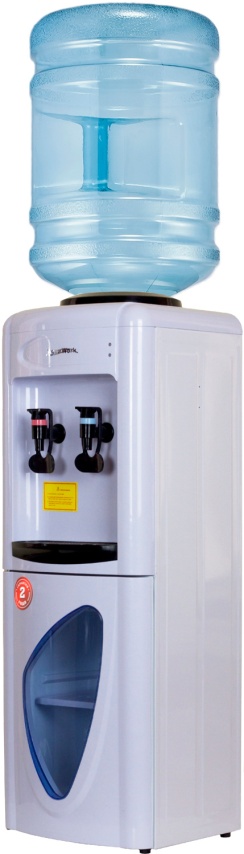 МодельYLRS0.7-LKRПроизводительAqua WorkНагрев водыестьМощность700 ВтНагревает≥ 90 ºС, не менее 7л/чОхлаждениенетПодача водынажатием кружкойКраников2Место в корпусешкафчик, емкостью 10 литровУстановка бутылисверхуИндикация работысветодиодыУправлениетумблеры вкл/выклСтаканодержателина шурупах, на магнитахГабариты аппарата300*290*855 ммВес4,5 кгНапряжение220-240 В / 50 ГцПроизводствоРоссияГарантия24 мес